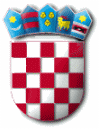 	Na temelju Zakona o poticanju zapošljavanja („Narodne novine“ broj 57/12, 120/12 i 16/17) pročelnica Jedinstvenog upravnog odjela Općine Punat objavljuje
JAVNI POZIV
za podnošenje prijava za stručno osposobljavanje bez zasnivanja radnog odnosa u Općini Punat
Osoba se prima na stručno osposobljavanje bez zasnivanja radnog odnosa na vrijeme od 12 mjeseci za sljedeće radno mjesto:

1.  Viši stručni suradnik za imovinsko-pravne i opće poslove – 1 izvršitelj
Uvjeti:
- završen preddiplomski i diplomski sveučilišni studij ili integrirani preddiplomski i diplomski sveučilišni studij ili specijalistički diplomski stručni studij pravnog smjera
- poznavanje rada na računalu
Kandidati/kinje trebaju ispunjavati opće uvjete propisane Zakonom o poticanju zapošljavanja  („Narodne novine“ broj 57/12, 120/12 i 16/17) o uvjetima i načinu izbora osoba na stručno osposobljavanje bez zasnivanja radnog odnosa kojim je propisano da se osoba može primiti na stručno osposobljavanje bez zasnivanja radnog odnosa ako:
a) je nezaposlena osoba bez odgovarajućeg radnog iskustva u stečenoj kvalifikaciji na srednjoškolskoj razini i razini visokog obrazovanja, osoba do navršenih 30 godina života koja se u evidenciji nezaposlenih osoba Hrvatskog zavoda za zapošljavanje kao nezaposlena osoba vodi najmanje 30 dana i koja, bez obzira na razdoblje ukupno evidentiranog staža u mirovinskom osiguranju, nema više od 12 mjeseci staža u stečenoj kvalifikaciji, odnosno evidentiranog staža ostvarenog po toj osnovi kod tuzemnog ili inozemnog nositelja obveznog mirovinskog osiguranja,
b) ima odgovarajući stupanj obrazovanja i struku predviđenu za obavljanje poslova radnog mjesta za čije se obavljanje prima na stručno osposobljavanje,
c) se stručno osposobljava za rad bez zasnivanja radnog odnosa,
d) za nju ne postoje zapreke za prijam na stručno osposobljavanje.
U prijavi na Javni poziv osobe trebaju navesti osobne podatke (ime i prezime, OIB, datum i mjesto rođenja, adresu stanovanja, broj telefona ili mobitela te e-mail adresu) naziv radnog mjesta na koji se prijavljuje te sve tražene priloge.
Osobe koje ispunjavaju tražene uvjete dužne su uz prijavu dostaviti:
- kratki životopis
- presliku dokaza o hrvatskom državljanstvu (preslika domovnice ili osobne iskaznice)
- presliku diplome o stručnoj spremi
- presliku uvjerenja da kandidat nije pod istragom i da se protiv njega ne vodi kazneni   
  postupak, ne starije od šest mjeseci,
- presliku uvjerenja Hrvatskog zavoda za zapošljavanje da se kandidat vodi u evidenciji nezaposlenih osoba duže od 30 dana, ne starije od mjesec dana,
- presliku potvrde Hrvatskog zavoda za mirovinsko osiguranje o radnom stažu evidentiranom u matičnoj evidenciji, ne starije od mjesec dana.
Kandidati/kinje koji ostvare prijem na stručno osposobljavanje za rad bez zasnivanja radnog odnosa temeljem ovog Javnog poziva dostaviti će na uvid izvornike navedene dokumentacije.
Stručno osposobljavanje za rad bez zasnivanja radnog odnosa obavlja se:
- na temelju pisanog ugovora o stručnom osposobljavanju za rad bez zasnivanja radnog odnosa,
- prema programu stručnog osposobljavanja za rad,
- pod vodstvom mentora.
Prije sklapanja ugovora kandidati/kinje biti će pozvani na razgovor.
Polaznici/ce stručnog osposobljavanja nemaju status zaposlenika i nisu u radnom odnosu.
Prijave sa dokazima o ispunjavanju potrebnih uvjeta podnose se na adresu: OPĆINA PUNAT, NOVI PUT 2, 51521 PUNAT uz naznaku „ZA JAVNI POZIV ZA STRUČNO OSPOSOBLJAVANJE“ u roku od 8 dana od dana objavljivanja Javnog poziva (objava 5. veljače 2018. godine), odnosno zaključno do 13. veljače 2018. godine.	          PROČELNICA	Nataša Kleković, dipl.iur.,v.r.R E P U B L I K A   H R V A T S K APRIMORSKO – GORANSKA ŽUPANIJAOPĆINA PUNATJEDINSTVENI UPRAVNI ODJELKLASA: 112-07/18-01/1URBROJ: 2142-02-03/2-18-4Punat, 5. veljače 2018. godine